MINISTERO DELL’ISTRUZIONE, DELL’UNIVERSITÀ E DELLA RICERCA 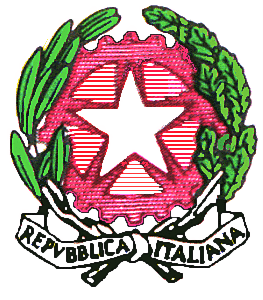 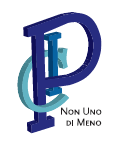 UFFICIO SCOLASTICO REGIONALE PER IL LAZIOISTITUTO COMPRENSIVO “Luigi Pirandello”Cod. Min. RMIC875009 – C.F. 97197350586Via Appennini, 53 -  0690531964   06905186500013 Fonte Nuova (RM)www.istitutopirandello.it   RMIC875009@istruzione.it  PEC  RMIC875009@pec.istruzione.itDOCUMENTO DI PASSAGGIO  INFANZIA – PRIMARIAAnno Scolastico 20___/20___Alunn______________________________________________________________________ nat_ a  ________________________________________________(prov___)  il ___/___/___Plesso______________________________________________________ Sezione__________Docenti_____________________________________________________________________Se stranieroStato di provenienza___________________________________________________________Data di arrivo________________________________________________________________Lingu_ parlat_ _______________________________________________________________Stato fisico generale (Presenza di particolari condizioni fisiche/patologiche) Difficoltà specifica (Svantaggi socio-culturali. Non conoscenza della cultura e lingua italiana. Dovrebbe iniziare/ ha iniziato un percorso di osservazione e diagnosi per…)La famiglia rifiuta/ si è attivata. Ha una Certificazione__________________________________________________________ E’ seguito dai seguenti specialisti_________________________________________________  _______________________________________________________ per le difficoltà relative aScuola di provenienzaScuola dell’Infanzia______________________________________________  Sez _______Frequenza anni        3           2           1     Presenza                  Continua             Discontinua            SporadicaAnticipatario            SI                NOParere del Team Educativo (Con prerequisiti/senza prerequisiti. Esito Colloqui Individuali)Risultati della Valutazione delle Prove Comuni di Verifica in uscita(Livello di apprendimento raggiunto)Punti di Forza                                                                                                              Manifesta maggiore interesse e abilità per le attività di tipo: Linguistico Logico-Matematico Grafico-Pittorico Musicale Motorio Non manifesta chiaramente un interesse/abilità specificiBreve descrizione generale per la conoscenza del bambin_ Mostra un carattere vivace e     controllato    non controllato     sereno    impulsivo Atteggiamento della famiglia verso il progetto educativo scolastico Partecipe          Non partecipe           Interessato           OppositivoOsservazioni rispetto a situazioni particolariArea della Relazionalità (Come interagisce all’interno del gruppo con i compagni, come si relaziona con gli adulti, gli insegnanti, i familiari….) Area dell’Autonomia(Come si organizza durante le attività strutturate e non, comprende le consegne, porta a termine ciò che ha iniziato, rispetta il proprio turno, sa gestire il materiale scolastico….)Area Linguistico-Espressiva(Come si esprime in relazione al vissuto personale, avvenimenti e situazioni, si esprime in lingua italiana, in dialetto, articola correttamente tutti i fonemi, sa comunicare con frasi di senso compiuto, interagisce in modo ordinato e pertinente nelle conversazioni, rielabora storie e racconti…)Area dell’Organizzazione Spazio – Temporale - Motoria(Coordinazione generale. Schemi motori di base. Motricità fine. Gestione spazio fisico e grafico)NoteData di compilazione                                     FIRMA del Team Educativo                                                                               --------------------------------------------                                                                               --------------------------------------------                                                                               --------------------------------------------                                                                               --------------------------------------------                                                                                                                             AVANZATOINTERMEDIOBASEINIZIALE